Rév : Févr. 2019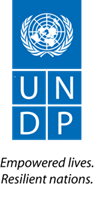 ACCORD DE SUBVENTION DE FAIBLE VALEURConclu entre le Programme des Nations Unies pour le développement et une Institution bénéficiaireCOMMENT EXPLOITER CET ACCORDCe modèle est fourni comme un outil pouvant être adapté aux besoins particuliers d’un projet particulier. Les accords de subvention de faible valeur doivent être approuvés par un organisme officiel indépendant tel qu’un Comité directeur/Conseil du projet ou un comité de sélection nommé par le Conseil du projet. L’accord permet d’enregistrer les engagements et les résultats que l’Institution bénéficiaire a accepté de produire. Il est recommandé que les fonds soient versés par tranches, en fonction des résultats obtenus, toutefois, des subventions peuvent également être accordées en une seule tranche.  Les modalités doivent être clairement précisées afin que toutes les parties sachent clairement à quel moment une institution bénéficiaire est admissible pour un versement de fonds par tranches.Assurez-vous d’inscrire les informations correctes sur la feuille de face.  Assurez-vous de joindre toutes les annexes énumérées à la feuille de face.Cette page d’instructions, ainsi que toutes les notes de bas de page et toutes les autres instructions contenues dans ce modèle ne sont données qu’à titre indicatif à l’Unité opérationnelle et doivent être supprimées avant d’envoyer l’accord à l’Institution bénéficiaire pour examen et signature.  Toute modification substantielle apportée aux dispositions du présent modèle d’accord doit être approuvée par le Bureau des affaires juridiques appartenant au Bureau des services de gestion du PNUD.Veuillez faire signer deux exemplaires originaux du présent accord.  Après signature, le PNUD conserve un original et remet l’autre exemplaire à l’institution bénéficiaire. Accord de subvention de faible valeur [No de référence, insérez le numéro de référence, le cas échéant ; sinon, supprimez le texte entre crochets]CONDITIONS GÉNÉRALESLe présent Accord de subvention de faible valeur (ci-après dénommé l’« Accord ») est conclu entre le Programme des Nations Unies pour le développement, organe subsidiaire des Nations Unies créé par l’Assemblée générale des Nations Unies (ci-après dénommé le « PNUD »), et l’Institution bénéficiaire désignée à la case 2 de la feuille de face (ci-après dénommé l’« Institution bénéficiaire », qui avec le PNUD, constitue les « Parties »).CONSIDÉRANT QUE, le PNUD [est le partenaire de mise en œuvre] ou [fournit des services d’appui à {nom du partenaire}, le partenaire de mise en œuvre] du projet désigné à la case 3 de la feuille de face (ci-après dénommé le « Projet ») et plus spécifiquement décrit dans le document de projet [insérer le numéro et l’intitulé du projet] joint en Annexe C (ci-après désigné « Document de projet »), exécuté à la demande du Gouvernement du pays désigné à la case 1 de la feuille de face ;CONSIDÉRANT QUE, le PNUD souhaite fournir des fonds à l’Institution bénéficiaire dans le cadre du projet afin d’entreprendre les activités décrites dans la Demande de subvention acceptée (ci-après désigné le « Fonds »), et selon les conditions générales énoncées ci-après ; etCONSIDÉRANT QUE, l’Institution bénéficiaire est prête et disposée à accepter de tels Fonds du PNUD au titre des activités (ci-après désigné les « Activités ») décrites dans la Demande de subvention acceptée à l’annexe A (ci-après désignée la « Demande ») selon les conditions générales énoncées ci-après au titre du présent accord ;PAR CONSÉQUENT, les parties conviennent de ce qui suit :1.0	Responsabilités de l’Institution bénéficiaire1.1	L’Institution bénéficiaire accepte d’entreprendre les activités et de réaliser les produits(livrables) décrits dans la demande acceptée (annexe A) avec diligence et efficacité, conformément au calendrier établi dans la demande et conformément aux conditions générales du présent Accord. Les activités doivent être entreprises conformément aux règlements, règles, politiques et procédures du PNUD et au document de projet qui fait partie intégrante du présent Accord. Les fonds fournis au titre du présent Accord doivent être gérés avec prudence par l’Institution bénéficiaire et utilisés uniquement pour les activités visant à produire les résultats précisés dans la Demande. 1.2	L’Institution bénéficiaire accepte d’atteindre les objectifs de réalisation attendue (ci-après désigné « Objectifs de réalisation attendue ») comme indiqué dans la Demande acceptée.  Si l’Institution bénéficiaire ne s’acquitte pas de ses responsabilités décrites au titre du présent Accord ou n’atteint pas au moins 70 % des objectifs de réalisation attendue pour une année donnée, il y aura lieu de suspendre tout versement supplémentaire de fonds. La suspension reste en vigueur jusqu’à ce que l’Institution bénéficiaire atteigne les objectifs de réalisation attendue correspondants.  1.3	L’institution bénéficiaire informera le PNUD de tout problème auquel il pourrait être confronté dans l’atteinte des objectifs convenus.2.0	Durée 2.1	Le présent Accord, rédigé en deux exemplaires originaux, entre en vigueur à la date de sa signature par l’Institution bénéficiaire et le PNUD, agissant par l’intermédiaire de leurs représentants dûment autorisés, indiqués aux cases 10 et 11 de la feuille de face, et expire à la date de fin de la période de mise en œuvre indiquée à la case 4, sauf résiliation antérieure conformément aux articles 6.4 et 7.9 ci-dessous.  3.0	Paiements3.1	Sous réserve des dispositions expresses du présent Accord, le PNUD fournira à l’Institution bénéficiaire des fonds d’un montant n’excédant pas le montant indiqué à la case 5 de la feuille de face selon le calendrier indiqué à la case 6 de ladite feuille.  Les paiements sont assujettis à l’atteinte des objectifs de réalisation attendue de l’Institution bénéficiaire.3.2	Tous les paiements doivent être déposés sur le compte bancaire de l’Institution bénéficiaire, dont les coordonnées sont indiquées à la case 7 de la Feuille de face.3.3	Le montant du paiement de ces fonds ne peut faire l’objet d’aucun ajustement ni d’aucune révision en raison des fluctuations des prix, des taux de change ou des frais réels engagés par l’Institution bénéficiaire lors de l’exécution des activités prévues au titre du présent Accord. 	4.0	Dossiers, informations et rapports	4.1	L’Institution bénéficiaire doit tenir des registres clairs, exacts et complets sur les fonds reçus au titre du présent Accord.  Une fois les activités terminées ou dès résiliation du présent Accord, l’Institution bénéficiaire devra conserver les dossiers pendant au moins cinq (5) ans.4.2	L’Institution bénéficiaire doit fournir, compiler et mettre à tout moment à la disposition du PNUD tous les dossiers ou toutes les informations, orales ou écrites, que le PNUD peut raisonnablement demander concernant les fonds reçus par l’Institution bénéficiaire.4.3	L’Institution bénéficiaire doit fournir au PNUD des rapports sur l’état d’avancement (« Rapports de performance ») comprenant des informations financières et descriptives, au moins 30 jours avant le versement prévu de la prochaine tranche ou au moins une fois par an dans les 30 jours suivant la fin de l’année jusqu’à ce que les activités soient achevées. Le Rapport de performance, y compris le module des rapports financiers, doit suivre le modèle présenté à l’annexe B et doit comprendre une certification du représentant de l’Institution bénéficiaire responsable de l’établissement de rapports financiers, y compris la date inscrite sur la certification. 4.5	Dans un délai de [X, mais pas plus de 60] jours après la fin des activités, l’Institution bénéficiaire fournit au PNUD un rapport financier et descriptif final concernant toutes les dépenses effectuées au titre de ces fonds et indiquant les résultats escomptés, en utilisant le modèle fourni pour l’établissement de rapports figurant à l’annexe B. 4.6	Toute autre correspondance concernant l’application du présent Accord doit être envoyée aux adresses indiquées aux cases 8 et 9 de la feuille de face, le cas échéant. 	5.0	Audits et enquêtes5.1	Nonobstant les dispositions susmentionnées, le PNUD a le droit d’effectuer des audits ou d’examiner les livres et registres connexes de l’Institution bénéficiaire selon ses besoins, et d’avoir accès aux livres et registres de l’Institution bénéficiaire, le cas échéant.5.2	L’Institution bénéficiaire reconnaît et convient qu’à tout moment, le PNUD peut mener des enquêtes se rapportant à tout aspect de l’Accord, les obligations exécutées en vertu de l’Accord et les activités de l’Institution bénéficiaire en général.  Le droit du PNUD de mener une enquête et l’obligation de l’Institution bénéficiaire de se conformer à une telle enquête ne s’annulent pas à l’expiration ou à la résiliation anticipée du présent Accord.  5.3	L’Institution bénéficiaire doit coopérer pleinement et en temps opportun à ces inspections, audits ou enquêtes.  Cette coopération comportera, sans toutefois s’y limiter, l’obligation de l’Institution bénéficiaire de mettre son personnel et toute documentation pertinente prévus à ces fins, à des heures et à des conditions raisonnables, et d’accorder au PNUD l’accès aux locaux de l’Institution bénéficiaire à des heures et à des conditions raisonnables en rapport avec cet accès au personnel et à la documentation pertinente de l’Institution bénéficiaire. L’Institution bénéficiaire exigera de ses agents, y compris, mais sans s’y limiter, les avocats, comptables ou autres conseillers de l’Institution bénéficiaire, qu’ils coopèrent raisonnablement à toute inspection, tout audit ou toute enquête effectuée par le PNUD au titre des présentes.5.4	Le PNUD a droit à un remboursement de la part de l’Institution bénéficiaire pour tout montant, qui selon ces audits et enquêtes, aura été utilisé par l’Institution bénéficiaire à des fins autres que celles précisées dans les conditions générales de l’Accord.  L’Institution bénéficiaire convient également que, le cas échéant, les donateurs du PNUD, dont le financement provient, en intégralité ou en partie, des fonds destinés aux activités, auront un recours direct auprès de l’Institution bénéficiaire pour le recouvrement de tout fonds que le PNUD aura déterminé comme ayant été utilisé en violation du présent Accord ou de la Demande.6.0	Déclarations et garanties6.1	L’Institution bénéficiaire déclare et garantit ce qui suit :Elle n’a pas offert et n’offrira pas des avantages directs ou indirects découlant de l’exécution de l’Accord ou de son attribution à un représentant, un fonctionnaire, un employé ou un autre agent du PNUD, ou y étant liés. Ni elle, ni ses entités mères (le cas échéant), ni aucune de ses filiales ou entités affiliées (le cas échéant) n’est engagée dans une pratique incompatible avec les droits énoncés au titre de la Convention relative aux droits de l’enfant, y compris son article 32, qui, entre autres, exige qu’un enfant soit protégé contre tout travail susceptible d’être dangereux ou de compromettre son éducation, ou de nuire à sa santé ou son développement physique, mental, spirituel, moral ou social. Ni elle, ni ses entités mères (le cas échéant), ni aucune de ses filiales ou entités affiliées (le cas échéant) ne se livrent à la vente ou à la fabrication de mines antipersonnel ou de composants utilisés dans la fabrication de mines antipersonnel.Elle doit prendre toutes les mesures appropriées pour prévenir l’exploitation ou les abus sexuels de quiconque par ses employés ou par toute autre personne engagée et contrôlée par l’Institution bénéficiaire pour fournir des services au titre du présent Accord. À ces fins, toute activité sexuelle avec une personne âgée de moins de dix-huit ans, indépendamment de toute loi relative au consentement, constitue une exploitation et un abus sexuel de cette personne. De plus, l’Institution bénéficiaire doit s’abstenir d’échanger de l’argent, des biens, des services ou d’autres objets de valeur contre des faveurs ou des activités sexuelles ou de se livrer à des activités sexuelles qui sont source d’exploitation ou de dégradation d’une personne, et doit prendre toutes les mesures raisonnables et appropriées pour interdire à ses employés ou aux autres personnes qu’il engage et contrôle de le faire. Le PNUD n’appliquera pas la norme susmentionnée relative à l’âge dans tous les cas où le personnel de l’Institution bénéficiaire ou toute autre personne engagée par l’Institution bénéficiaire pour fournir des services en vertu de l’Accord est mariée à la personne âgée de moins de 18 ans, avec qui une activité sexuelle a eu lieu et dont le mariage est reconnu comme valide par les lois du pays dont elle a la nationalité ou toute autre personne dont l’Institution bénéficiaire a la charge de fournir les services prévus dans le présent Accord. Ni elle, ni ses entités mères (le cas échéant), ni aucune des filiales, entités affiliées (le cas échéant), fournisseurs et sous-contractuels de l’Institution bénéficiaire ne sont engagés dans des transactions avec des personnes et organisations associées à des actes ou délits visés aux sections 1, 3, 4 ou 5 de l’article 2 de la Convention internationale pour la répression du financement du terrorisme, adoptée par l’Assemblée générale des Nations Unies dans sa résolution 54/109 du 9 décembre 1999 et/ou ne reçoivent une quelconque formation, ou un soutien, de la part d’une autre, pour des actes ou des violations visées aux sections susmentionnées.  6.2	L’Institution bénéficiaire doit se conformer à toutes les lois, ordonnances, règles et règlements ayant trait à l’exécution de ses obligations au titre de l’Accord.6.3	L’Institution bénéficiaire reconnaît avoir lu le document de projet joint à l’annexe C, y compris la section intitulée « Gestion des risques ».  L’Institution bénéficiaire convient par les présentes que, lorsqu’elle entreprend les activités décrites dans la demande, elle sera liée, mutatis mutandis, par les obligations et les accords énoncés dans le document de projet qui s’appliquent au partenaire de mise en œuvre du projet.6.4	L’institution bénéficiaire reconnaît et convient que les dispositions énoncées au présent article 6.0 constituent une clause fondamentale de l’Accord et que la violation de telles déclaration et garantie ou d’un tel pacte autorise le PNUD à résilier l’Accord immédiatement sur présentation d’un avis à l’Institution bénéficiaire, sans aucune responsabilité en ce qui concerne les frais de résiliation ou toute autre responsabilité de quelque nature que ce soit.7.0	Dispositions généralesLe présent Accord et les annexes qui y sont jointes constituent l’Accord intégral entre les parties et remplacent le contenu de toute autre négociation et/ou tout accord, qu’il soit oral ou écrit, faisant l’objet du présent Accord.7.2	L’Institution bénéficiaire doit exécuter toutes les activités décrites dans la demande avec diligence et efficacité. Sous réserve des dispositions expresses du présent Accord, il est entendu que l’Institution bénéficiaire aura le contrôle exclusif sur l’administration et la mise en œuvre des activités et que le PNUD n’interfèrera pas dans l’exercice de ce contrôle.  Toutefois, les qualités du travail et les progrès accomplis lors de la réalisation des objectifs relevant des activités feront l’objet d’un examen par le Comité directeur du projet/Conseil du projet.  Si, à tout moment, le Comité directeur du projet/Conseil du projet n’est pas satisfait de la qualité du travail ou des progrès accomplis lors la réalisation de ces objectifs, le Comité directeur/Conseil du projet peut conseiller au PNUD de : i) retenir le versement des fonds jusqu’à ce que le PNUD estime que la situation a été corrigée ; ou ii) déclarer la résiliation du présent accord par présentation d’un préavis écrit à l’Institution bénéficiaire tel que décrit à l’article 7.9 ci-dessous ; et/ou exercer tout autre recours qui pourrait être jugé nécessaire.  La décision du Comité directeur/Conseil du projet concernant la qualité du travail effectué et les progrès accomplis lors de la réalisation de ces objectifs sera définitive, décisive et liera l’Institution bénéficiaire pour autant que des paiements ultérieurs seront concernés.7.3	Le PNUD n’assume aucune responsabilité en ce qui concerne la couverture de l’assurance vie, l’assurance maladie, l’assurance accident, l’assurance voyage ou toute autre assurance jugée nécessaire ou souhaitable aux fins du présent Accord ou pour toute personne entreprenant des activités au titre du présent Accord. De telles responsabilités seront assumées par l’Institution bénéficiaire. 7.4	Les droits et obligations de l’Institution bénéficiaire se limitent aux conditions générales du présent Accord. Par conséquent, l’Institution bénéficiaire et le personnel qui fournit des services en son nom n’ont droit à aucun avantage, paiement, indemnisation ou droit à prestation, sauf disposition contraire du présent Accord.7.5	L’Institution bénéficiaire est entièrement responsable de tous les services fournis par son personnel, ses agents, ses employés, ses contractuels, ses sous-contractuels et toute autre partie entreprenant des activités connexes à l’application de la Demande au nom de l’Institution bénéficiaire (ci-après désigné « Personnel de l’Institution bénéficiaire ») et doit s’assurer que toutes ses obligations réunies au titre du présent Accord s’appliquent au Personnel de l’institution bénéficiaire.  L’institution bénéficiaire ne peut céder, transférer, mettre en gage, ni formuler toute autre disposition énoncée dans l’Accord, toute partie de celui-ci, ou tout autre de ses droits, réclamations ou obligations au titre de l’Accord, sans avoir obtenu au préalable l’autorisation écrite du PNUD.  Tout cessionnaire ou ayant droit autorisé devra se conformer aux conditions générales du présent Accord.  L’Institution bénéficiaire ne peut pas faire appel aux services d’un ou de plusieurs sous-contractuels sans avoir obtenu au préalable l’autorisation écrite du PNUD.  Si une telle autorisation lui est accordée, l’Institution bénéficiaire doit veiller à ce que ce sous-contractuel ou ces sous-contractuels ne fassent pas appel à d’autres sous-contractuels d’échelons supérieurs, sauf si une autorisation préalablement écrite lui est accordée par le PNUD.  Tout sous-contractuel autorisé devra se conformer aux conditions générales du présent Accord.  Faire appel à des sous-contractuels ne dégage pas l’Institution bénéficiaire de ses obligations au titre du présent Accord.7.6	L’institution bénéficiaire indemnisera, dégagera de toute responsabilité et défendra à ses propres frais, le PNUD, ses fonctionnaires et prestataires de services travaillant pour le PNUD, contre toute poursuite, réclamation, demande et responsabilité de quelque nature que ce soit, y compris leurs coûts et dépenses, en raison, en fonction, résultant, découlant (ou susceptibles de découler) des actes ou omissions commis par l’institution bénéficiaire, son personnel ou toute autre personne engagée au titre du présent accord ou au titre de la gestion de projet.  L’Institution bénéficiaire est responsable de toutes les réclamations formulées par tout membre de son personnel et est tenue d’assurer le traitement desdites réclamations.7.7	Si le Document de projet le prévoit (ou sauf convention contraire conclue entre le PNUD et le gouvernement du pays indiqué à la case 1 de la feuille de face), les actifs et le matériel achetés avec les Fonds deviennent la propriété de l’Institution bénéficiaire. L’Institution bénéficiaire est chargée d’établir les rapports de fond et les rapports financiers portant sur l’utilisation des fonds, à l’intention du Comité directeur, qui a été créé pour superviser l’octroi des subventions et/ou comme partenaire de mise en œuvre, tel que défini dans le document de projet. Les actifs et le matériel seront utilisés aux fins indiquées dans la Demande pendant toute la durée du présent Accord.  L’institution bénéficiaire procèdera à l’approvisionnement de biens, de services et d’assistance technique prévu au titre de la Demande dans le respect des principes de qualité, de transparence, d’économie et d’efficacité les plus élevés. Cet approvisionnement sera fondé sur l’évaluation d’offres compétitives, de soumissions ou d’autres demandes, sauf indication contraire écrite du PNUD.7.8	La propriété des droits de brevet, des droits d’auteur et d’autres droits similaires (« droits de propriété intellectuelle ») à l’égard des découvertes, des inventions ou des travaux résultant de la mise en œuvre des activités dans le cadre du présent Accord revient à l’Institution bénéficiaire. Néanmoins, l’Institution bénéficiaire accordera au PNUD une licence perpétuelle, irrévocable, mondiale, non exclusive et libre de redevances qui lui confèrera les droits d’utilisation, de reproduction, d’adaptation, de modification, de distribution, de sous-licenciement et d’utilisation de ces droits de propriété intellectuelle, y compris la possibilité d’accorder des licences supplémentaires aux gouvernements de pays bénéficiaire de programme conformément aux exigences énoncées au titre de l’accord conclu entre le PNUD et le gouvernement ou les gouvernements concernés.7.9	Le présent Accord peut être résilié par l’une ou l’autre Partie avant l’expiration du présent Accord moyennant un préavis écrit de trente (30) jours à l’autre Partie, de ce fait, l’Institution bénéficiaire doit restituer sans délai, tous les fonds inutilisés au PNUD. 7.10	L’institution bénéficiaire reconnaît que le PNUD et ses représentants n’ont fait aucune promesse réelle ou implicite de financement, à l’exception des montants indiqués au titre du présent Accord.  Les documents relatifs au projet peuvent certes indiquer le montant total de fonds susceptible d’être affecté à l’Institution bénéficiaire, toutefois, les versements effectifs seront basés sur l’atteinte des objectifs de réalisation attendue de l’Institution bénéficiaire.  Si l’un des Fonds est retourné au PNUD ou si le présent Accord est abrogé, l’Institution bénéficiaire reconnaît que le PNUD sera dégagé de toute obligation envers elle, en raison de cette performance ou de cette abrogation.7.11	Aucune modification ou aucun changement au titre du présent Accord, aucune renonciation à l’une de ses dispositions ou des dispositions contractuelles supplémentaires ne sera valide ou exécutoire, sauf approbation préalablement écrite par les parties ou leurs représentants dûment autorisés ; sous la forme d’un amendement au présent Accord dûment signé par les Parties énoncées aux présentes.7.12 	Les parties s’efforceront de régler à l’amiable, par négociation directe, tout différend, toute controverse ou toute réclamation découlant du présent Accord ou s’y rapportant, y compris la violation et la résiliation de l’Accord. Si ces négociations s’avèrent infructueuses, l’affaire sera soumise à l’arbitrage conformément au Règlement d’arbitrage de la commission des Nations Unies pour le droit commercial international. Les Parties seront tenues de respecter toute sentence arbitrale rendue à l’issue de la procédure d’arbitrage comme règlement définitif de toute controverse ou réclamation.7.13	 Aucune disposition du présent Accord ou autre disposition connexe ne pourra être assimilée à une renonciation, explicite ou implicite, à l’un des privilèges ou à l’une des immunités des Nations Unies et du PNUD.7.14	Les informations et les données considérées comme étant la propriété de l’une ou l’autre partie et qui sont transmises ou divulguées d’une partie à l’autre pendant la durée du présent accord sont considérées comme confidentielles et sont traitées conformément à la politique de divulgation de l’information du PNUD, laquelle n’est pas mise en annexe aux présentes, mais est connue des parties et est en leur possession.  L’institution destinataire peut divulguer des informations si la loi l’exige, sous réserve, et sans aucune renonciation aux privilèges et immunités des Nations Unies, l’Institution destinataire donnera au PNUD un préavis suffisant concernant toute demande de divulgation d’information, afin de lui permettre d’avoir une chance raisonnable de prendre des mesures de protection ou toute autre mesure appropriée, le cas échéant, avant toute divulgation. Le PNUD peut divulguer des informations dans la limite des exigences prévues par la Charte des Nations Unies, les résolutions ou règlements de l’Assemblée générale ou les règles promulguées par le Secrétaire général des Nations Unies.7.15	L’institution bénéficiaire utilisera le nom (y compris les abréviations), l’emblème ou le sceau officiel des Nations Unies ou du PNUD exclusivement lorsqu’elle sera en lien direct avec les activités effectuées au titre du présent Accord et après réception d’un consentement préalablement écrit du PNUD.  Ce consentement ne doit en aucun cas être donné pour des faits liés à l’utilisation du nom (y compris des abréviations), de l’emblème ou du sceau officiel des Nations Unies ou du PNUD et à des fins commerciales ou de bonne volonté. 7.16	Les dispositions de l’article 4.1, de l’article 5.0 et des articles 7.3, 7.6, 7.7, 7.8, 7.12, 7.13, 7.14 et 7.15 restent en vigueur, peu importe la date d’expiration de la période de mise en œuvre du projet ou de la résiliation du présent Accord.ANNEXE AAccord relatif à une demande de subvention de faible valeurNuméro de projet : Date : ____________Intitulé du projet : ___________________________________________________Nom de l’INSTITUTION BÉNÉFICIAIRE : ________________________________________________Montant total de la subvention (exprimé en dollar américain) : ____________	OBJECTIF DE LA SUBVENTIONIndiquez l’objectif de la subvention et décrivez le résultat ou les résultats escomptés après utilisation de la subvention.Expliquez pourquoi le bénéficiaire de la subvention est le mieux placé pour atteindre ces objectifsACTIVITÉS PROPOSÉES ET PLAN DE TRAVAILDécrivez les activités qui seront réalisées pour atteindre les objectifs.Indiquez s’il existe un ou des groupes ou une zone géographique ciblés qui bénéficieront de la subvention, autres que l’Institution bénéficiaire. Dans l’affirmative, quels sont les groupes/zones géographiques ciblés et quel sera le mode de sélection de potentiels bénéficiaires ?PLAN DE TRAVAIL 1 	Indiquez les activités qui seront effectuées avec les fonds de la subvention. Utilisez autant de lignes d’activité que possibleDéfinissez le délai pertinent prévu pour l’octroi de la subvention et indiquez la date d’achèvement des activités particulières. En principe, le délai renvoie à la date à laquelle les premières tranches de fonds sont débloquées (c.-à-d. trimestriellement, semestriellement ou annuellement). Utilisez autant de délais que possible.Indiquez les montants budgétaires dans la devise de la subvention. OBJECTIFS DE RÉALISATION ATTENDUEPrécisez les indicateurs permettant d’évaluer les résultats qui seront obtenus grâce à la subvention. Un indicateur au moins est requis. Il est possible d’en utiliser davantage si cela peut permettre d’évaluer de façon intégrale les résultats escomptés :ANALYSE DES RISQUES :Indiquez les risques pertinents susceptibles de compromettre la réalisation des objectifs de la subvention ainsi que les mesures d’atténuation qui seront adoptées. Parmi ces risques figurent ceux qui sont liés à la sécurité, aux finances, aux opérations, à la société, à l’environnement ou autres.* L’évaluation des risques est fondée sur la probabilité de matérialisation du risque et sur les conséquences qui découleront de sa survenue.BUDGET RELATIF À L’ALLOCATION DE L’INSTITUTION BÉNÉFICIAIRE (précisez la devise)PÉRIODE ALLANT DE____________ À____________*	Veuillez noter que toutes les lignes budgétaires concernent uniquement les coûts liés aux activités de la subvention. ** 	Ces catégories budgétaires et le nombre de tranches sont des directives proposées. Le bénéficiaire peut choisir des substituts qui reflètent plus fidèlement ses postes de dépense et ses besoins.***	Ajoutez autant de colonnes de tranches que possibleAnnexe B :MODÈLE FOURNI AUX FINS DE L’ÉTABLISSEMENT DE RAPPORTSInstitution bénéficiaire : _______________						Année_______Période couverte par le présent rapport :Le présent rapport doit être rempli par l’Institution bénéficiaire et accepté par le PNUDL’Institution bénéficiaire doit joindre en annexe toute donnée pertinente servant à l’appui des activités déclaréesLes informations ci-dessous doivent correspondre à celles qui figurent dans le rapport financierJoignez en annexe à ce rapport, la demande de subvention acceptéePerformance :Performance résultant du plan de travail (cumulative, y compris pour la période en cours)Objectifs de réalisation attendueDifficultés rencontrées et leçons tirées :Établissement de rapports financiers : * Remarque : L’établissement de rapports financiers peut être libellé en devise locale, toutefois, il ne peut pas dépasser la valeur de la subvention exprimée en dollar.ANNEXE CDOCUMENT DE PROJET1.	Pays : 1.	Pays : 2.	Institution bénéficiaire : constituée en vertu des lois de ayant son siège sis au 2.	Institution bénéficiaire : constituée en vertu des lois de ayant son siège sis au 3.	Numéro et intitulé du projet : 3.	Numéro et intitulé du projet : 4.	Période de mise en œuvre :  De  à 4.	Période de mise en œuvre :  De  à 5.	Budget : Jusqu’à un montant de DOLLARS  ( dollars américains)5.	Budget : Jusqu’à un montant de DOLLARS  ( dollars américains)6.	Calendrier de versement des fonds à l’Institution bénéficiaire :Date de versement/Étapes			Montant 	[insérer la date et les étapes précises]		[préciser le montant]6.	Calendrier de versement des fonds à l’Institution bénéficiaire :Date de versement/Étapes			Montant 	[insérer la date et les étapes précises]		[préciser le montant]7.	Informations relatives au compte bancaire de l’Institution bénéficiaire, compte dans lequel les fonds seront versés :	Nom du compte : 	Intitulé du compte : 	Numéro de compte : 	Nom de la banque : 	Adresse de la banque : 	Code SWIFT de la banque : 	Code de la banque : 	Instructions d’acheminement destinées aux versements : 7.	Informations relatives au compte bancaire de l’Institution bénéficiaire, compte dans lequel les fonds seront versés :	Nom du compte : 	Intitulé du compte : 	Numéro de compte : 	Nom de la banque : 	Adresse de la banque : 	Code SWIFT de la banque : 	Code de la banque : 	Instructions d’acheminement destinées aux versements : 8.	Adresse de l’Institution bénéficiaire :Nom :Adresse :Tél. :Fax :E-mail :9.	Adresse du PNUD :Nom :Adresse :Tél. :Fax :E-mail :10.	Signé pour le par son Représentant autoriséDate: 		Signature: 	Nom: _______________________	Titre: _________________________________________10.	Signé pour le par son Représentant autoriséDate: 		Signature: 	Nom: _______________________	Titre: _________________________________________11.	Signé pour le Programme des Nations Unies pour le développement par son Représentant autoriséDate: 		Signature: 	Nom: _________________________	Titre: _________________________________________11.	Signé pour le Programme des Nations Unies pour le développement par son Représentant autoriséDate: 		Signature: 	Nom: _________________________	Titre: _________________________________________Les documents suivants constituent l’Accord intégral conclu entre les parties et remplacent tous les accords, ententes, communications et représentations antérieurs concernant l’objet :cette feuille de face (ci-après désignée « feuille de face »)Conditions générales	Annexe A – Demande de subvention acceptée Annexe B – Modèle fourni pour l’établissement de rapportsAnnexe C – Document de projet relatif auprésent Accord de subventionLes documents suivants constituent l’Accord intégral conclu entre les parties et remplacent tous les accords, ententes, communications et représentations antérieurs concernant l’objet :cette feuille de face (ci-après désignée « feuille de face »)Conditions générales	Annexe A – Demande de subvention acceptée Annexe B – Modèle fourni pour l’établissement de rapportsAnnexe C – Document de projet relatif auprésent Accord de subventionà rédiger par l’Institution bénéficiaire.  Cette demande sera soumise au Comité directeur/Conseil du projet pour approbationACTIVITÉS PRÉVUES1Chronologie2Chronologie2Chronologie2Chronologie2Budget prévu pour l’activité (dans la devise du pays bénéficiaire de la subvention)3ACTIVITÉS PRÉVUES1T1T2T3T4Budget prévu pour l’activité (dans la devise du pays bénéficiaire de la subvention)3Activité $1.2 Activité$1.3 Activité $TotalTotalTotalTotalTotal$INDICATEUR(S)SOURCE DE DONNÉESRÉFÉRENCEÉTAPESÉTAPESÉTAPESÉTAPESINDICATEUR(S)SOURCE DE DONNÉESRÉFÉRENCEPériode
1Période
2Période
...OBJECTIF FINAL1,1 1,2RisqueÉvaluation des risques* (élevé/moyen/faible)Mesures d’atténuation  Catégorie générale de dépensesTranche 1Tranche 2Tranche 3TotalPersonnelTransportLocaux prévus pour laFormation/le séminaire/Les ateliers, etc.Contrats (p. ex., Audit)Matériel/fourniture(Spécifier)Autre (spécifier)DiversTotalLES RAPPORTS DESCRIPTIFS ET FINANCIERS doivent être rédigés par l’Institution bénéficiaire.  ACTIVITÉS ACHEVÉESChronologie2Chronologie2Chronologie2Chronologie2Budget prévu pour l’activité (dans la devise du pays bénéficiaire de la subvention)3Fonds fournis pour la réalisation de l’activité(dans la devise du pays bénéficiaire de la subvention)ACTIVITÉS ACHEVÉEST1T2T3T4Budget prévu pour l’activité (dans la devise du pays bénéficiaire de la subvention)3Fonds fournis pour la réalisation de l’activité(dans la devise du pays bénéficiaire de la subvention)1.1 Activité dollar1.2 Activitédollar1.3 Activité dollarTotalTotalTotalTotalTotaldollarINDICATEUR(S)Source de donnéesRéférenceÉtape/Objectif de la période d’établissement de rapportsPériode considérée entre la performance réelle et l’objectif1,1 1,2Catégorie générale de dépensesMontant du budget Dépense réelle PersonnelTransportLocaux prévus pour laformation, les ateliers, etc.Contrats (par exemple, Audit)Matériel/fourniture (spécifier)Autre (spécifier)DiversTotal